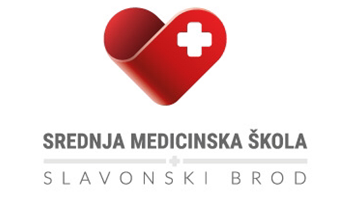 RASPORED  VJEŽBI U KABINETIMA I ZDRAVSTVENIM USTANOVAMA ZA                                                        2.B RAZRED FIZIOTERAPEUTSKI TEHNIČAR/TEHNIČARKAŠkolska godina 2020./2021.NASTAVNI TJEDANPREDMETGRUPARADILIŠTERADNO VRIJEME26.22.3.-26.3.Masaža1.Školski kabinetPon. od 1. do 6. sata26.22.3.-26.3.Fizikalna terapija2.UstanovaPon. od 1. do 3. sata26.22.3.-26.3.Osnove kineziologije3.Školski kabinetPon. od 4. do 6. sata